Le 8 mai Fiche élève B1Le 8 maiLe 8 mai fait partie des jours fériés français. Le 8 mai 1945 est le jour où la Seconde Guerre Mondiale s’est arrêtée. C’est l’armistice : la fin des combats.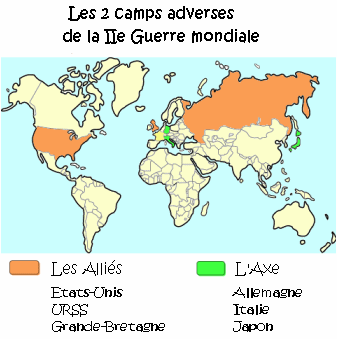 Cette guerre a duré quatre ans entre l’Allemagne d’Hitler, l’Italie de Mussolini et le Japon contre le reste du monde.Le 3 septembre 1939, l’Allemagne déclare la guerre à la France. En quelques semaines, les Allemands envahissent la Belgique et les Pays-Bas. L’armée allemande marche vers Paris. 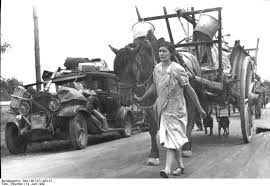 Les Français pani-quent et fuient le Nord du pays. La Débâcle de 1940, Français fuyant le Nord du pays.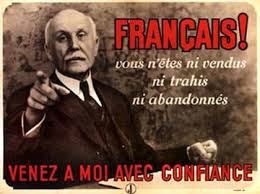 Le 14 juin 1940, les Allemands sont dans Paris. Le 16 juin, le Maréchal Pétain, devenu chef de l’État français, signe l’armistice avec l’Allemagne. Propagande du Gouvernement de Vichy, le Maréchal Pétain cherche à rassurer les Français.Les vainqueurs imposent leurs conditions : la France est divisée en deux zones, la zone occupée, au Nord, est gouvernée par les Allemands, la zone libre est sous l’autorité de Pétain et du gouvernement de Vichy. 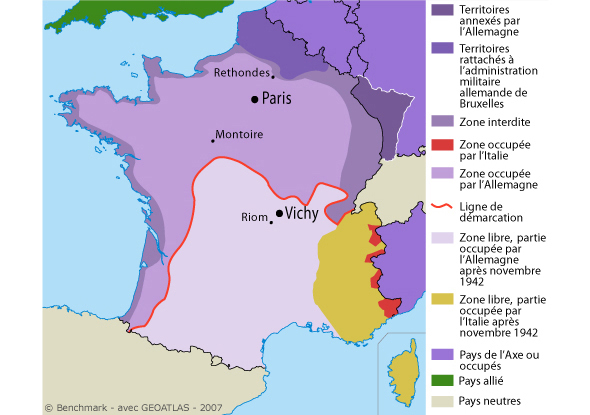 Le 24 octobre de la même année, le Maréchal Pétain rencontre Adolf Hitler à Montoire et décide de collaborer avec l’Allemagne nazie. Il fait ce que l’Allemagne lui demande, voire, il devance ses demandes. 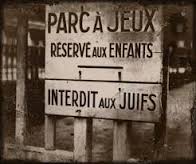 Les Français n’aiment pas cette période de l’histoire car le gouvernement de Vichy est raciste (surtout avec les Juifs, mais aussi avec les tziganes), il livre des Français à l’ennemi et il envoie de jeunes Français travailler en Allemagne.Le 18 juin 1940, un jeune général français, réfugié à Londres, Charles de Gaulle, appelle les Français à résister contre les Allemands. Il explique que la guerre est peut-être finie en France, mais pas à l’étranger ou dans les colonies. Il invite les Français qui le souhaitent à venir le rejoindre en Angleterre ou à mener des actions contre les Allemands. Ces actions pouvant être de : saboter des voies ferrées, distribuer des tracts anti-allemands, faire de faux papiers, cacher des Juifs…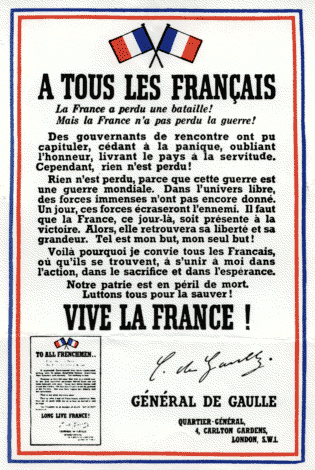 En France, la résistance s’organise, les jeunes hommes, obligés de partir travailler en Allemagne, partent se cacher dans la forêt du sud de la France : le « maquis ». 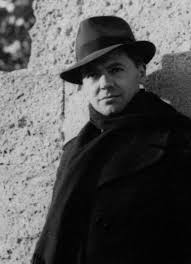 Le résistant le plus connu est Jean Moulin, envoyé par Charles de Gaulle pour unifier les mouvements de résistance français. En 1943, il est arrêté par les Allemands et torturé à Lyon. Il meurt dans le train qui le déporte vers l’Allemagne.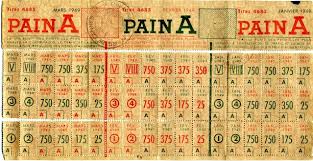 Les conditions de vie des Français sont très difficiles pendant cette occupation. La nourriture est rationnée (on ne peut l’acheter qu’avec des cartes spéciales variant selon l’âge), les bombardements sont nombreux, les pressions de la part de l’occupant sont incessantes.Tickets de rationnement utilisés pendant l’Occupation en France.Le 6 juin 1944, les Alliés (les Américains, les Anglais, les Canadiens, les Français réfugiés en Angleterre) débarquent en Normandie. Un deuxième débarquement a lieu en Provence le 15 août de la même année. Paris est libérée le 25 août, mais la guerre continue en Europe. Les armées allemandes demandent l’armistice le 8 mai 1945.Exercice 1 : Retrouver sur la carte : 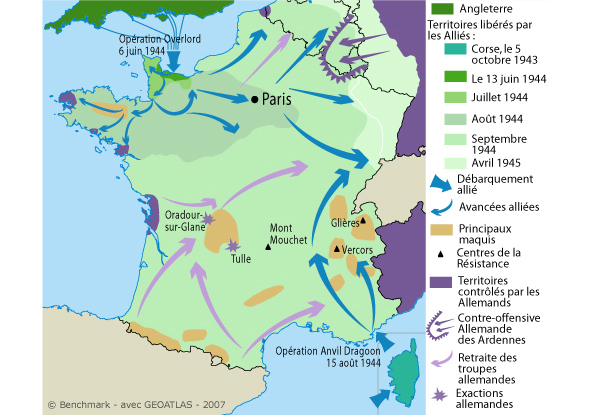 1). Le nom de l’opération du débarquement en Normandie : ………………………………………………….………………………………………………….2). Le nom de l’opération du débarquement en Provence : ………………………………………………….………………………………………………….3). Dans quelles villes les Allemands tuent les populations civiles par vengeance ?………………………………………………….………………………………………………….4). La cachette la plus connue des Résistants français est dans le Vercors. Comment s’appelle une forêt où se cachent les résistants ? …………………………………La Seconde Guerre Mondiale a eu des conséquences dans le monde entier :La découverte des camps de concentration et d’extermination a bouleversé le monde.L’Allemagne est divisée en quatre parties : une anglaise, une française, une américaine et une soviétique.L’URSS et les États-Unis sont les deux grandes puissances internationales, leur opposition entraine le début de la guerre froide.Les colonies ont participé à l’effort de guerre et à la libération de l’Europe, elles demandent maintenant leur indépendance.Les pays d’Europe de l’Ouest, traumatisés par cette guerre lancent la construction européenne.Exercice 2 : Trouver les contraires dans le texte :a). un allié ≠ …………………………………………………………………………………………………..b). en France ≠ ……………………………………………………………………………………………….c). s’opposer ≠ ………………………………………………………………………………………………..d). l’emprisonnement ≠ …………………………………………………………………………………Exercice 3 : Entourer en rouge les pays qui sont alliés avec l’Allemagne (l’Axe) et en bleu ceux qui sont alliés avec la France (les Alliés) : Les États-Unis		L’Autriche 		L’URSS		L’Italie		Le JaponLes colonies françaises (par exemple : le Sénégal, le Maroc, la Tunisie…)		Le Royaume-UniExercice 4 : Retrouver la légende de ces images dans le texte : a).  ……………………………………………………………………………………………………………..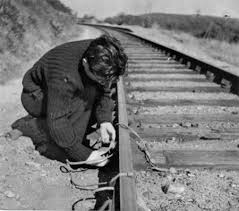 b).  ……………………………………………………………………………………………………………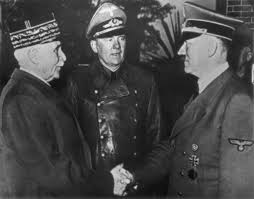 c).  ………………………………………………………………………………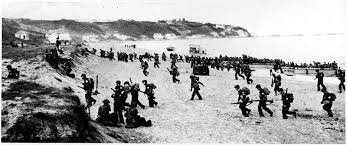 Exercice 5 : Compléter :JE RETIENSLa Seconde Guerre Mondiale a duré de ……………………………….. à ………………………………... Elle a opposé l’ …………………………………………………………………………… (l’Allemagne, l’Italie et le Japon) aux …………………………………………………………………………… (la France, l’Angleterre, l’URSS, les États-Unis, le Canada…).La France, battue par l’Allemagne ………………………………………. a été divisée en 2 : la ………………………………………………………………………. et la ……………………………….. ………………………………….. dirigée par le Maréchal ………………………………… et le Gouvernement de ……………………………Pourtant, en France, des ……………………………………. comme Jean Moulin continuent à s’opposer aux Allemands en se cachant dans le …………………………………….. À l’étranger, Charles ………………………………… a encouragé les Français à résister le …………………………………………….. 1940.La vie en France à l’époque est difficile. Pour manger, on doit utiliser des ………………………………………………………………………. Le Gouvernement de Vichy est un régime ………………………………………. et ……………………………………………………. (il fait ce que l’Allemagne lui demande).Le ……………………………………………….. 1944, c’est le ……………………………………………. en …………………………………., suivi le …………………………………………….. de celui en ………………………………………Paris est libérée le …………………………………………….Cette guerre s’est terminée le …………………………………………………………………………..Elle a eu des conséquences importantes : La découverte des ………………………………………………………………………….. a bouleversé le monde.L’Allemagne est divisée en …………………………………. Parties.L’…………………………………………. et les ………………………………………. sont les deux grandes puissances internationales, leur opposition entraine le début de la ……………………………………………………………….ThèmesL’histoire de France
Le XXe siècle
Le racisme
La guerre
La paixIdées d’exploitations pédagogiquesObjectifs communicatifsComprendre un texte de plus de 1000 mots.Comprendre des événements présentés dans un ordre chronologique Kommunikative færdighederIdées d’exploitations pédagogiquesObjectifs linguistiques  Sprog og sprogbrugIdées d’exploitations pédagogiquesObjectifs culturels Découvrir l’histoire de FranceDévelopper ses connaissances sur la Seconde Guerre mondiale Kultur- og samfundsforholdStratégie métacognitive SprogtilegnelseTemps à y consacrer60 minutes 